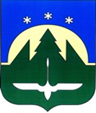 Городской округ Ханты-МансийскХанты-Мансийского автономного округа – ЮгрыДУМА ГОРОДА ХАНТЫ-МАНСИЙСКАРЕШЕНИЕ№ 487-VI РД		                                                         Принято							26 февраля 2021 годаО награжденииРассмотрев ходатайства организаций о представлении к награждению, руководствуясь Решением Думы города Ханты-Мансийска от 30 января 2017 года № 78-VI РД «О наградах города Ханты-Мансийска», частью 1 статьи 69 Устава города Ханты-Мансийска,Дума города Ханты-Мансийска РЕШИЛА:1.	Наградить Почетной грамотой Думы города Ханты-Мансийска:За многолетний добросовестный труд, значительные успехи в организации и совершенствовании учебного и воспитательного процессов, формировании интеллектуального, культурного и нравственного развития личности ребенка                   и в связи с 80-летием со дня образования муниципального бюджетного общеобразовательного учреждения «Средняя общеобразовательная школа №2»:БАШАРИНУ Елену Викторовну, педагога-организатора муниципального бюджетного общеобразовательного учреждения «Средняя общеобразовательная школа №2»;МЕНЬШИКОВУ Ольгу Владимировну, учителя русского языка                             и литературы муниципального бюджетного общеобразовательного учреждения «Средняя общеобразовательная школа №2».2.	Наградить Благодарственным письмом Думы города
Ханты-Мансийска:2.1)	За многолетний добросовестный труд, высокое профессиональное мастерство и в связи с 20-летием со дня образования бюджетного учреждения Ханты-Мансийского автономного округа – Югры «Природный парк «Самаровский чугас»: БОЛОНОВА Илью Николаевича, начальника отдела охраны природных ландшафтов и экосистем бюджетного учреждения Ханты-Мансийского автономного округа – Югры «Природный парк «Самаровский чугас»;БУЛАТОВА Алексея Леонидовича, старшего научного сотрудника научно-методического отдела бюджетного учреждения Ханты-Мансийского автономного округа – Югры «Природный парк «Самаровский чугас»;РУСИНОВУ Оксану Викторовну, начальника отдела кадров бюджетного учреждения Ханты-Мансийского автономного округа – Югры «Природный парк «Самаровский чугас».2.2) За многолетний добросовестный труд, значительные успехи                          в организации и совершенствовании учебного и воспитательного процессов                    и в связи с 80-летием со дня образования муниципального бюджетного общеобразовательного учреждения «Средняя общеобразовательная школа №2»:БАКИЕВУ Наталью Валентиновну, учителя начальных классов муниципального бюджетного общеобразовательного учреждения «Средняя общеобразовательная школа №2»;БОЧАРОВУ Викторию Викторовну, заместителя директора по общим вопросам муниципального бюджетного общеобразовательного учреждения «Средняя общеобразовательная школа №2»;КОЛЕСОВУ Нину Михайловну, учителя начальных классов муниципального бюджетного общеобразовательного учреждения «Средняя общеобразовательная школа №2»;СОСНОВСКИХ Татьяну Борисовну, учителя биологии муниципального бюджетного общеобразовательного учреждения «Средняя общеобразовательная школа №2».2.3) За добросовестный труд, личный вклад в развитие жилищно-коммунального комплекса города Ханты-Мансийска и в связи с празднованием Дня работников торговли, бытового обслуживания населения и жилищно-коммунального хозяйства:ГЕТТЕ Валентину Ивановну, специалиста по документационному обеспечению работы с персоналом договорно-правовой службы муниципального предприятия «Жилищно-коммунальное управление» муниципального образования  город Ханты-Мансийск;ГРИНЧЕНКО Максима Васильевича, слесаря-сантехника 5 разряда службы по обслуживанию внутридомовых инженерных сетей и оборудования муниципального предприятия «Жилищно-коммунальное управление» муниципального образования  город Ханты-Мансийск.2.4) За добросовестный труд, творческое отношение к работе, личный вклад в развитие культуры в городе Ханты-Мансийске и в связи                                    с празднованием Дня работника культуры:КАГАРМАНОВА Раиса Ражаповича, культорганизатора муниципального бюджетного учреждения «Культурно-досуговый центр «Октябрь»;КРАСНУХИНА Сергея Владимировича, главного художника муниципального бюджетного учреждения «Культурно-досуговый центр «Октябрь»;ЛУПАНДИНУ Наталью Владимировну, хормейстера муниципального бюджетного учреждения «Культурно-досуговый центр «Октябрь»;ШУЛЬГИНУ Аину Валерьевну, экономиста муниципального бюджетного учреждения «Культурно-досуговый центр «Октябрь».2.5) За многолетний добросовестный труд, высокий профессионализм, значительные успехи в организации и совершенствовании образовательного                   и воспитательного процессов и в связи с 50-летием со дня рождения:ФЕДУЛОВУ Людмилу Николаевну, директора муниципального бюджетного общеобразовательного учреждения «Средняя общеобразовательная школа № 8». Председатель Думыгорода Ханты-Мансийска                                                               К.Л. Пенчуков  Подписано 26 февраля 2021 года